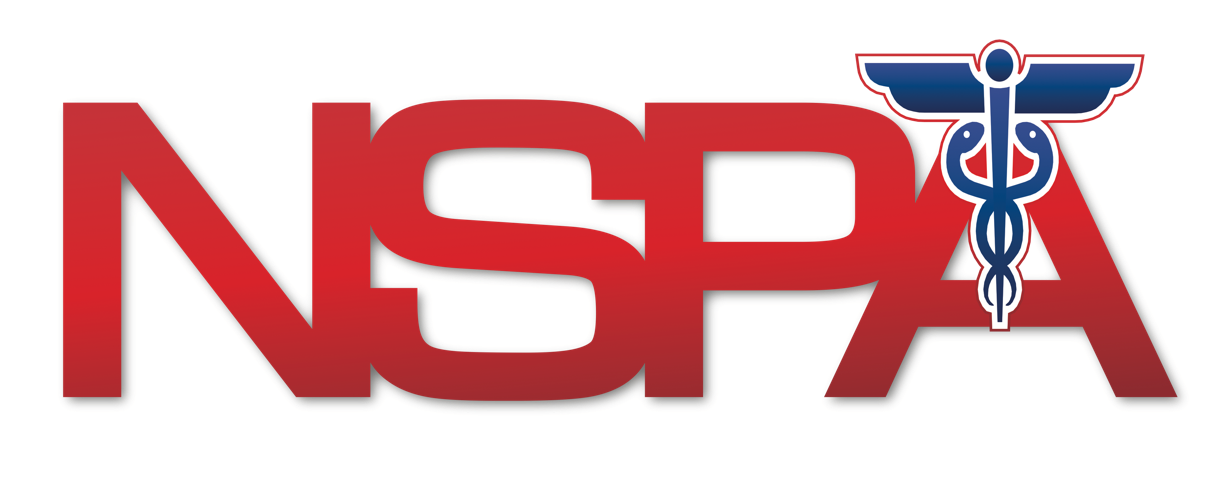 Situation Manual (SITMAN)2020 CMS “Rethinking Continuity”October 2020Exercise OverviewGeneral InformationExercise Objectives and Core CapabilitiesThe following exercise objectives in Table 1 describe the expected outcomes for the exercise. The objectives are linked to core capabilities, which are distinct critical elements necessary to achieve the specific mission area(s). The objectives and aligned core capabilities are guided by elected and appointed officials and selected by the Exercise Planning Team.Table 1. Exercise Objectives and Associated Core CapabilitiesParticipant Roles and ResponsibilitiesThe term participant encompasses many groups of people, not just those playing in the exercise. Groups of participants involved in the exercise, and their respective roles and responsibilities, are as follows:•	Players. Players are personnel who have an active role in discussing or performing their regular roles and responsibilities during the exercise. Players discuss or initiate actions in response to the simulated emergency.•	Controllers. Controllers plan and manage exercise play, set up and operate the exercise site, and act in the roles of organizations or individuals that are not playing in the exercise. Controllers direct the pace of the exercise, provide key data to players, and may prompt or initiate certain player actions to ensure exercise continuity. In addition, they issue exercise material to players as required, monitor the exercise timeline, and supervise the safety of all exercise participants.•	Simulators. Simulators are control staff personnel who role play nonparticipating organizations or individuals. They most often operate out of the Simulation Cell (SimCell), but they may occasionally have face-to-face contact with players. Simulators function semi-independently under the supervision of SimCell controllers, enacting roles.  (e.g., media reporters or next of kin) in accordance with instructions provided in the Master Scenario Events List (MSEL). All simulators are ultimately accountable to the Exercise Director and Senior Controller.•	Evaluators. Evaluators evaluate and provide feedback on a designated functional area of the exercise. Evaluators observe and document performance against established capability targets and critical tasks, in accordance with the Exercise Evaluation Guides (EEGs).•	Observers. Observers visit or view selected segments of the exercise. Observers do not play in the exercise, nor do they perform any control or evaluation functions. Observers view the exercise from a designated observation area and must remain within the observation area during the exercise. Very Important Persons (VIPs) are also observers, but they frequently are grouped separately.•	Support Staff. The exercise support staff includes individuals who perform administrative and logistical support tasks during the exercise (e.g., registration, catering).Exercise Assumptions and ArtificialitiesIn any exercise, assumptions and artificialities may be necessary to complete play in the time allotted and/or account for logistical limitations. Exercise participants should accept that assumptions and artificialities are inherent in any exercise and should not allow these considerations to negatively impact their participation.AssumptionsAssumptions constitute the implied factual foundation for the exercise and, as such, are assumed to be present before the exercise starts. The following assumptions apply to the exercise:The exercise is conducted in a no-fault learning environment wherein capabilities, plans, systems, and processes will be evaluated.The exercise scenario is plausible, and events occur as they are presented.Exercise simulation contains sufficient detail to allow players to react to information and situations as they are presented as if the simulated incident were real.Participating agencies may need to balance exercise play with real-world emergencies. Real-world emergencies take priority.ArtificialitiesDuring this exercise, the following artificialities apply:Exercise communication and coordination is limited to participating exercise organizations, venues, and the Regional Healthcare Coordination Center.POST-EXERCISE AND EVALUATION ACTIVITIESDebriefingsPost-exercise debriefings aim to collect sufficient relevant data to support effective evaluation and improvement planning.Hot WashAt the conclusion of exercise play, a facilitated Hot Wash will allow players to discuss strengths and areas for improvement, and evaluators to seek clarification regarding player actions and decision-making processes. All participants may attend; however, observers are not encouraged to attend the meeting. The Hot Wash should not exceed 30 minutes.Participant Feedback FormsParticipant Feedback Forms provide players with the opportunity to comment candidly on exercise activities and exercise design. Participant Feedback Forms should be collected at the conclusion of the Hot Wash.EvaluationExercise Evaluation GuidesEEGs assist evaluators in collecting relevant exercise observations. EEGs document exercise objectives and aligned core capabilities, capability targets, and critical tasks. Each EEG provides evaluators with information on what they should expect to see demonstrated in their functional area. The EEGs, coupled with Participant Feedback Forms and Hot Wash notes, are used to evaluate the exercise and compile the After-Action Report (AAR).After-Action ReportThe AAR summarizes key information related to evaluation. The AAR primarily focuses on the analysis of core capabilities, including capability performance, strengths, and areas for improvement. AARs also include basic exercise information, including the exercise name, type of exercise, dates, location, participating organizations, mission area(s), specific threat or hazard, a brief scenario description, and the name of the exercise sponsor and POC.Improvement PlanningImprovement planning is the process by which the observations recorded in the AAR are resolved through development of concrete corrective actions, which are prioritized and tracked as a part of a continuous corrective action program.After-Action MeetingThe After-Action Meeting (AAM) is a meeting held among decision- and policy- makers from the exercising organizations, as well as the Lead Evaluator and members of the Exercise Planning Team, to debrief the exercise and to review and refine the draft AAR and ImprovementPlan (IP). The AAM should be an interactive session, providing attendees the opportunity to discuss and validate the observations and corrective actions in the draft AAR/IP.Improvement PlanThe IP identifies specific corrective actions, assigns them to responsible parties, and establishes target dates for their completion. It is created by elected and appointed officials from the organizations participating in the exercise and discussed and validated during the AAM.PARTICIPANT INFORMATION AND GUIDANCEExercise RulesThe following general rules govern exercise play:Real-world emergency actions take priority over exercise actions.Exercise players will comply with real-world emergency procedures, unless otherwise directed by the control staff.The entirety of this exercise occurs within the facility. No emergency communication outside of the facility should be made related to this exercise.Organizational participants will interact virtually, utilizing the facilitation platform and controller (Host) instructions.Exercise ScheduleOctober 20th, 2019 (Tuesday: 1:00 - 4:00 pm)October 21st, 2019 (Wednesday: 9:00 am - 12:00 noon)October 22nd, 2019 (Thursday: 1:00 - 4:00 pm)Pre-Module ActivityIn the pre-module activity, you were asked to identify your critical business functions. In your assigned breakout rooms please list the top five (5) organizational concerns you have identified over the last few months of COVID-19. You have 15 minutes to complete this assignment.MODULE 1The question for this module will be given by the controller during the TTX. Please, write the question on this sheet HERE, and utilizing your team answer in the notes section below.Question:Notes:MODULE 2The question for this module will be given by the controller during the TTX. Please, write the question on this sheet HERE, and utilizing your team answer in the notes section below.Question:Notes:MODULE 3The question for this module will be given by the controller during the TTX. Please, write the question on this sheet HERE, and utilizing your team answer in the notes section below.Question:Notes:Appendix A: Exercise ParticipantsTo be compiled from attendance sheets at completion of exerciseAppendix B: AcronymsAppendix C: AAR DocumentationInstructionsComplete the following sections with information specific to your facility. This information will be used to develop the AAR documentation that your facility will complete for the November 10th AAR Workshop. This is NOT your final AAR document. NSPA will send you an AAR template with details specific to this exercise. You will be responsible for inputting the facility-specific info from your facilitated discussions into the AAR when you receive it.What was supposed to happen:(In an ideal situation, how would your facility have handled this scenario?)What actually occurred:(Compared to ideal, what were you actually able to do?)What we did well:What we need to improve:(Select the most important 3-5 items)Plan for improvement:(For each area of improvement from above, who will address and on what timeline?)Exercise NameNear Southwest Preparedness Alliance 2020 CMS “Rethinking Continuity”Exercise DatesOctober 20th:   Tuesday, 1:00 p.m. – 4:00 p.m. October 21st:   Wednesday, 9:00 a.m. – 12:00 p.m. October 22nd:   Thursday, 1:00 p.m. – 4:00 p.m. ScopeThis exercise is designed for organizations to utilize current COVID-19 Infectious Disease policies, procedures and practices and utilizing Contingency of Operations (COOP) plans answer questions for continued success.Mission Area(s)ResponseSustainmentRecoveryCore CapabilitiesContinuity of Health Care Service DeliveryObjectivesObjective 1: Identify internal limitations associated with current COVID-19 operationsObjective 2: Identify external opportunities associated with COVID-19 operationsObjective 3: Analyze current sustainment strategies  Objective 4: Analyze organizational de-escalation strategiesObjective 5: Identify current recovery planning processes     Threat or HazardSARS-CoV-2 (COVID-19) Infectious Disease: Business Contingency - Continuity of Operations (COOP)ScenarioVirginia had its first confirmed case of COVID-19 on March 7, 2020. Since that date all healthcare organizations have had to deal with the potential for contamination of facilities, employees and patients. During COVID-19, organizations have faced multiple unforeseen issues in the response to this disease when combined with other daily concerns for healthcare delivery. Being able to continue operations while dealing with the disease, laws and regulation changes that continually plague organizational routines is imperative for success.SponsorNear Southwest Preparedness Alliance – Regional Healthcare CoalitionParticipating OrganizationsThis tabletop exercise is designed for all NSPA members and partners to include participants from hospitals, local emergency management, public health, long-term care, home health, dialysis, hospice, behavioral health, public safety, OCME, and any other regional stakeholders.Point of ContactNear Southwest Preparedness Alliance Staff:Robert Hawkins, Executive Director, (540) 525-8681, rhawkins@vaems.orgMark Cromer, RHCC Manager, (540) 339-2490, mcromer@vaems.orgMonica McCullough, Training and Exercise Coordinator, (540) 529-9649, mmccullough@vaems.orgMary Kathryn Alley, Medically Vulnerable Populations Coordinator, (540) 541-0315, mkalley@vaems.orgExercise ObjectivesCore CapabilityIdentify internal limitations associated with current COVID-19 operationsContinuity of Health Care Service DeliveryIdentify external opportunities associated with COVID-19 operationsContinuity of Health Care Service DeliveryAnalyze current sustainment strategies  Continuity of Health Care Service DeliveryAnalyze organizational de-escalation strategies Continuity of Health Care Service DeliveryIdentify current recovery planning processes     Continuity of Health Care Service DeliveryTimeActivity12:30 - 1:00Registration1:00 - 1:15Welcome and Exercise Briefing1:15 - 3:00Module Discussions and Report Outs3:10 - 4:00Debrief & Hot WashTimeActivity8:30 - 9:00Registration9:00 - 9:15Welcome and Exercise Briefing9:15 - 11:00Module Discussions and Report Outs11:00 - 12:00Debrief & Hot WashTimeActivity12:30 - 1:00Registration1:00 - 1:15Welcome and Exercise Briefing1:15 - 3:00Module Discussions and Report Outs3:10 - 4:00Debrief & Hot WashAcronymTermAAMAfter Action MeetingAAR/IPAfter Action Report/Improvement PlanCMSCenters for Medicare & Medicaid ServicesCOOPContinuity of Operations PlanECOEmergency Custody OrderEEGExercise Evaluation GuideEOCEmergency Operations CenterEOPEmergency Operations PlanHVAHazard Vulnerability AnalysisICSIncident Command SystemLTCLong Term CareMOAMemorandum of AgreementMOUMemorandum of UnderstandingNOAANational Oceanic and Atmospheric AdministrationNSPANear Southwest Preparedness AllianceNWSNational Weather ServiceOCMEOffice of the Chief Medical ExaminerPACEProgram of All-Inclusive Care for the ElderlyPOCPoint of ContactRHCCRegional Healthcare Coordination CenterSitManSituation ManualTDOTemporary Detention OrderTTXTabletop ExerciseVDEMVirginia Department of Emergency ManagementVDHVirginia Department of HealthVDOTVirginia Department of TransportationVHASSVirginia Healthcare Alerting and Status System